ЧЕРКАСЬКА ОБЛАСНА РАДАР І Ш Е Н Н Я09.09.2022                                                                               № 14-23/VIIIПро звернення депутатів Черкаської обласної радидо Національного антикорупційного бюро України, Черкаської обласної військової адміністрації,Черкаської обласної прокуратури, Управління Служби безпеки України в Черкаській області,Головного управління Національної поліції в Черкаській області,Головного управління Держгеокадастру у Черкаській областіВідповідно до статті 43 Закону України «Про місцеве самоврядування в Україні» обласна рада в и р і ш и л а:звернутися до Національного антикорупційного бюро України, Черкаської обласної військової адміністрації, Черкаської обласної прокуратури, Управління Служби безпеки України в Черкаській області, Головного управління Національної поліції в Черкаській області, Головного управління Держгеокадастру у Черкаській області щодо дотримання Тальнівською міською радою вимог чинного законодавства під час надання в користування (оренду) земельних ділянок та відновлення порушених прав сільськогосподарських товаровиробників Тальнівщини (текст звернення  додаєтсья).Голова                                                                               А. ПІДГОРНИЙДодаток до рішення обласної радивід 09.09.2022 № 14-23/VIIIЗВЕРНЕННЯдепутатів Черкаської обласної ради до Національного антикорупційного бюро України, Черкаської обласної військової адміністрації, Черкаської обласної прокуратури, Управління Служби безпеки України в Черкаській області, Головного управління Національної поліції в Черкаській області, Головного управління Держгеокадастру у Черкаській області щодо дотримання Тальнівською міською радою вимог чинного законодавства під час надання в користування (оренду) земельних ділянок та відновлення порушених прав сільськогосподарських товаровиробників ТальнівщиниМи, депутати Черкаської обласної ради, стурбовані ситуацією, що склалася на Тальнівщині у зв’язку з прийняттям Тальнівською міською радою рішення від 31.08.2022 № 29/8-17.3 «Про передачу (припинення) у користування (оренду) земельних ділянок комунальної власності».На підставі означеного рішення сільськогосподарські товаровиробники Тальнівщини були позбавлені права на оренду землі, яку обробляли протягом багатьох років, добросовісно сплачували податки в бюджет, сприяли розвитку територіальної громади і забезпечували робочими місцями жителів громади.Особливе обурення викликає те, що незважаючи на тяжкий для нашої держави час та необхідність об’єднання зусиль органів виконавчої влади, органів місцевого самоврядування, товаровиробників для здійснення заходів щодо забезпечення продовольчої безпеки, надання допомоги військовим і досягнення перемоги України у війні, Тальнівська міська рада своїми діями унеможливлює подальшу роботу сільськогосподарських товаровиробників Тальнівщини та здійснення ними такої важливої наразі підтримки військових та мирного населення.Керівники означених сільськогосподарських підприємств, починаючи з 2014 року, активно допомагають Збройним Силам України, добровольчим батальйонам та територіальній обороні і переміщеним особам. Лише за останній час ними придбано більше 10 автомобілів для бійців на фронт.Враховуючи вищевикладене та звернення сільськогосподарських товаровиробників Тальнівщини, просимо розглянути в межах наданих повноважень звернення депутатів Черкаської обласної ради та сприяти відновленню порушених прав означених аграріїв. 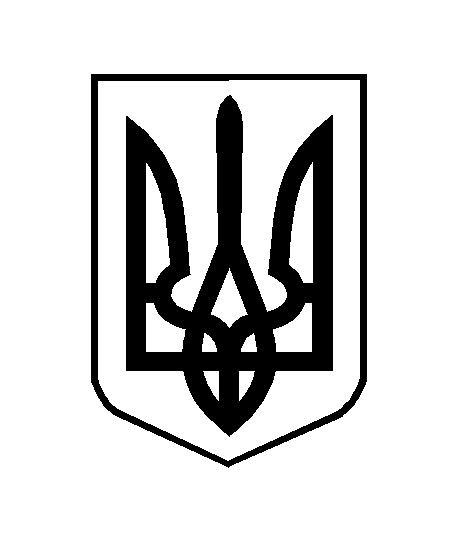 